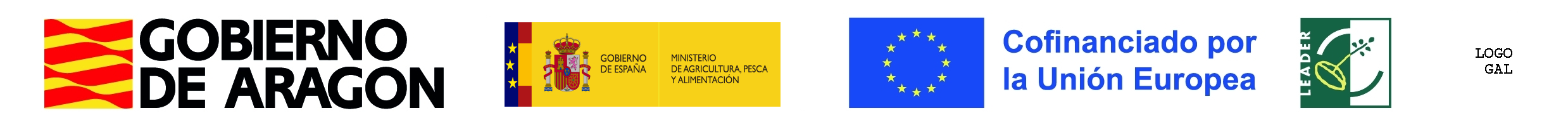 SOLICITUD DE DESISTIMIENTO EDLLDATOS DE LA PERSONA TITULAR DEL EXPEDIENTEDATOS DEL EXPEDIENTEEXPONE:Que con fecha ........ de ………………de	presentó una solicitud de ayudas EDLL ante elGrupo de Acción Local……………………………………………………..Que dicha solicitud originó el expediente n.º…………………………….……………...Que voluntariamente desiste de la solicitud presentada.SOLICITA:Se admita la presente solicitud y previos los trámites que procedan sea resuelta favorablemente.LA PERSONA TITULAR DEL EXPEDIENTE / LA PERSONA TÉCNICA DEL GRUPOFirmado electrónicamente a fecha de firma electrónicaLA PERSONA RESPONSABLE DE LA PRESIDENCIA DEL GRUPO DE ACCIÓN LOCAL ….Modelo OI-3Nombre/Razón Social:NIF/CIFRepresentante:NIFNúmero:Título: